Save the Turtles!   5 min        1 participant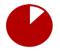 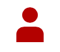 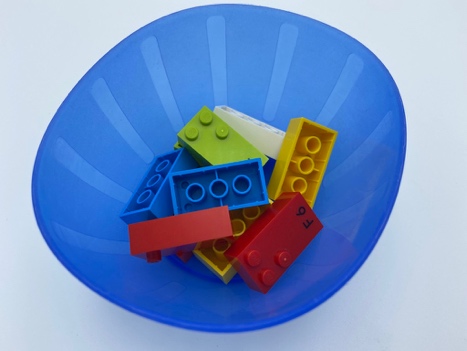 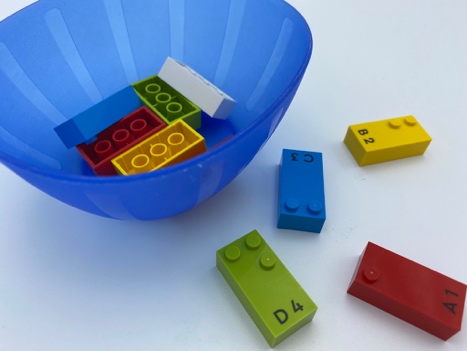 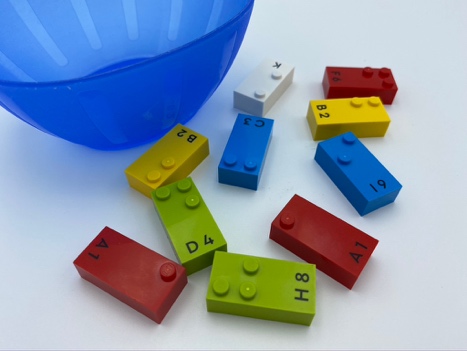 Let’s playHelp the turtles get back on their feet! (the side of the bricks with the studs on is their shell).Choose a turtle.Find the turtle’s shell with the studs.Place the turtle on the table, with the studs facing up.Let’s play with your turtles!How to prepare10 random bricks 1 bowlPlace the 10 bricks in the bowl.Facilitation tipsAsk child to feel the difference between the top (with studs) and the bottom (with holes) of the brick and explain how they are different.Instruct the child to leave their index finger on the studs, to identify location, while placing the brick on the table.Possible variationsReplace LEGO Braille bricks with DUPLO - studs and holes are larger and easier to feel.Replace LEGO Braille bricks with regular LEGO - more studs to feel.Children will develop these holistic skillsPHYSICAL - Name spatial relationships: use spatial phrases, especially those based on oppositions: on/under, in/out, next to/far from…PHYSICAL - Explore and investigate to get information about the tactual properties of an object (by moving hands or by moving the object)EMOTIONAL - Control motor skills and emotional commitment to succeed in simple actionsCOGNITIVE – Recognize, classify and sort shapes in 2 dimensionsDid you knowStudies show that a raised element is more easily detected than one which is recessed.Spatial skills allow us to imagine, rotate, manipulate and navigate objects within our minds.Activities are meaningful, when they integrate learner’s experiences and knowledge from home and school. This gives a voice to learner’s experiences and backgrounds and makes learning meaningful and culturally relevant to them. 